You may be involved in activities that are not directly related to your thesis topic, but which play a role in your development as a higher degree by research candidate. Examples include tutoring, attending seminars or conferences, professional affiliations and committees, extra-curricular projects or internships, and any additional professional training (as part of the Career Development Framework). Participation in these activities are essential to be eligible for a Career Development Scholarship extension. Progress Review 2 onwards: achievements may include conference presentations, research output such as journal publications, academic awards, and similar.List below the School HDR Final Seminars you have attended. Only required for Progress Review 3: presenting in the HDR Final Seminar Series is encouraged for completion of an HDR program in the School of Mechanical and Mining Engineering. Students are asked to schedule their seminar date at Progress Review 3. If you have not yet contacted the HDR Liaison Officer (HLO) to schedule your seminar, please do so: hdr.mechmining@enquire.uq.edu.au If you have concerns about presenting your final seminar, please contact the HLO to discuss. I have contacted the HDR Liaison Officer and my expected seminar date is: 	Summary of Development ActivitiesHigher Degree by Research Candidates (PhD & MPhil)School of Mechanical and Mining Engineering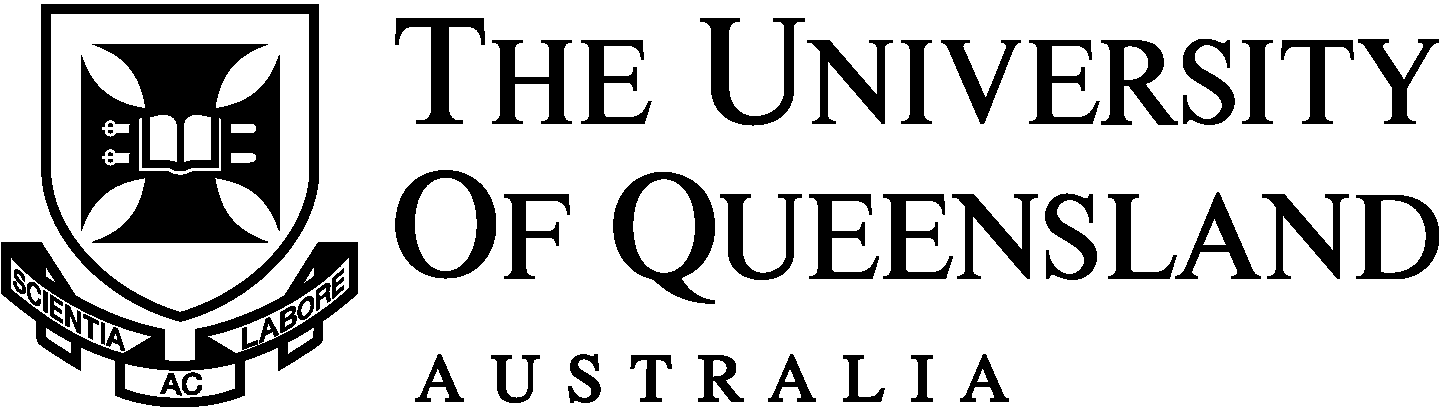 1. Candidate’s Details1. Candidate’s Details1. Candidate’s Details1. Candidate’s Details1. Candidate’s Details1. Candidate’s DetailsCandidate NameCandidate NameStudent NumberStudent NumberProgramProgramPhDMPhilCommencement DateCommencement Date2. Development Activities DescriptionDate3. Summary of Achievements DescriptionDate4. HDR Final Seminar Attendance DescriptionDate5. HDR Final Seminar Program 